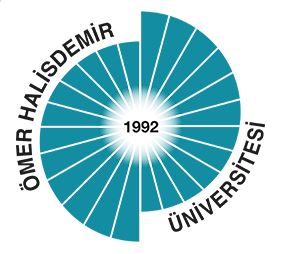 ÖMER HALİSDEMİR ÜNİVERSİTESİ TIP FAKÜLTESİ DÖNEM 1 DERS KURULU 6TIP1600: TIBBİ BECERİ UYGULAMALARI 1AMAÇ: Bu ders sonunda Dönem 1 öğrencileri, tıbbi beceri eğitiminin temel düzeydeki özellilerini sayabilecek, cerrahi el yıkama, steril eldiven giyme, kan basıncı ölçümü, intramusküler, subkutan, intravenöz, ilaç uygulamaları, yaranın kapatılması ve bakımı, nazogastrik sonda uygulaması konularında yeterlilik düzeyinde uygulama yapabileceklerdir. ÖĞRENİM HEDEFLERİ: Bu ders sonunda dönem 1 öğrencileri; 1. Tıbbi beceri eğitiminde yeterliliği tarif edebilecek, 2. Tıbbi beceri eğitiminde ustalığı tarif edebilecek, 3. Tıbbi beceri eğitiminde kullanılan araçları sayabilecek, 4. İnsancıl tıbbi beceri eğitiminin önemini benimseyecek, 5. Klinik durumlarda hangi temel tıbbi beceriyi uygulayabileceği konusunda yorum yapabilmeli, 6. Cerrahi müdahale öncesi el yıkayabilecek, 7. Cerrahi müdahale sırasında steril şartlarda çalışmak için gerekli malzemeyi sayabilecek ve kullanabilecek, 8. Steril eldiven giyebilecek, 9. İntramusküler, subkutan, intravenöz uygulama için ilaç hazıralayabilecek, 10. Kas içi enjeksiyon yapabilecek, 11. Deri altı enjeksiyon yapabilecek 12. İntravenöz girişim yapabilecek, 13. İntravenöz sıvı yollama temel prensiplerini sayabilecek ve açıklayabilecek, 14. Arteryel kan basıncı ölçümü yapabilecek, 15. Temel cerrahi alet ve sarf malzemeleri tanıyabilecek ve kullanabilecek, 16. Temel yara kapatma tekniklerini sayabilecek ve uygun teknikle yarayı kapatabilecek, 17. Yara bakımı yapabilecek, 18. Nazogastrik sonda uygulayabileceklerdir. Süre (Hafta)Teorik Ders (Saat)Pratik Ders (Saat)AKTS12 14 1 KoduDersler Ders saatleriDers saatleriDers saatleriAKTS KoduDersler TeorikPratikToplamAKTSTIP1613Tıbbi Beceri214161Kurul Toplamı Kurul Toplamı 214161Ders Adı: TIBBİ BECERİKodu: TIP1613AKTS: 1Ders Adı: TIBBİ BECERİKodu: TIP1613AKTS: 1Ders Adı: TIBBİ BECERİKodu: TIP1613AKTS: 1Konu TP Tıbbi beceri uygulamalarına giriş 2Cerrahi el yıkama, steril eldiven giyme 2 Kan basıncı ölçümü 2 İntramüsküler ve subkütan ilaç uygulaması 2 İntravenöz girişim 2 Yaranın kapatılması (Sütür uygulaması) 2 Yara bakımı 2 Nazogastrik sonda uygulaması 2 